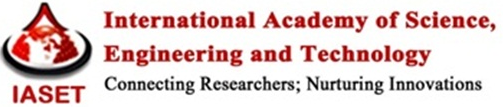 BUGS IN ATM AND THEIR CONTROLJ. Vimalin Hena1 & Naheem21Assistant Professor, School of Agriculture and Biosciences, Karunya Institute of Technology and Sciences, Coimbatore, Tamil Nadu, India2Research Scholar, Hindusthan College of Arts and Science, Chennai, Tamil Nadu, IndiaABSTRACTMicrobes contaminate various environmental sources and humans always have a tendency to get into contact with them. In the human body the hands are the organs that are highly involved in picking up microbes from animate and inanimate objects with reference to the instrumentation process in the banking sector automatic teller machine (ATM) have become an important component of life. Many users access the ATM so the chances of microbial population contaminating the ATM too is high. Many drug resistant pathogens are found to be transmitted through various parts of the ATM and the as the cleanliness of the ATM room are very bad the situation becomes even worse in transmitting the pathogens.Therefore, investigation of the bacterial load of these devices may be valuable to increase our awareness about the possible transmission ways of pathogens in publicFor a longtime, plants have been an important source of natural products for human health and many products from plants have been prepared for the control of the pathogens so in this regard. The present study was undertaken specifically to investigate the role of aqueous extracts of M. oleifera Lam. leaves as a potential antimicrobial agent against some human pathogenic bacteria isolated from  Moringa Oleifera has been used extensively in traditional medicine for the treatment of several ailments, promotes digestion, skin diseases, diarrhea, as stimulant in paralytic afflictions.KEYWORDS: Automated Teller Machines, MDR Strains, Moringa OleiferaArticle HistoryReceived: 03 Apr 2018 | Revised: 23 Apr 2018 | Accepted: 00 Apr 2018INTRODUCTIONBacteria are ubiquitous organisms among the creatures that exist everywhere in the environment which able to grow on any surface. Contamination of environmental objects and surfaces is a common phenomenon. Human beings have a marked tendency to pick up microorganisms from environmental objects, and especially the hand has been shown to play a role in the transmission of organisms. Continuous development and expansion of urbanization with increasing rate of population, and also limited times, cause people to use new developments in electronic banking which named Automated Teller Machines (ATMs). Today, the widespread use of electronic technologies as a source of health system contamination is considered. The ATM machine is likely to be contaminated with various microorganisms due to their vast contact  multiple users. There is no restriction as to who has access to the facility and no guideline to ensure hygienic usage.                     But like all surfaces microbial colonization of these metallic keypads  minent, particularly when there are no proper cleaning regimens in place for most of these facilities. (Whitehead et al., 2006) An Automated Teller Machine (ATM) is a computerized telecommunications device that enables the clients of a financial institution to perform financial transactions without the need for cashier, human clerk or bank teller. ATMs are known by various other names including ATM machine, automated banking machine, cash dispenser and various regional variants derived from trademarks on ATM systems held by particular banks ( Rasiah et al., 2010). utomated Teller machine  the most widely used form of computerdriven public technology (Hone et al.,2008) with an estimated over 2.4 million units in use (ATMIA 2011) since their invention and use in the late 1960’s. A typical usage of the ATM machine involves slotting a card into a recipient hole and following on screen instructions, by punching the keys of the metallic keypads to enter secret codes and commands; thus instructing the machine as to kind of service one requires (ATMIA 2011). Bank ATMs are the essential requirements of our social life. They are frequently localized in city centers, trade areas, and around the hospitals. Hundreds of people whose socio-economic levels and hygienic status are quite different with each other use ATMs daily. Customers contact with their hand the surfaces of key-pad and/or screen of these devices. However, there is limited data about their status for microbial colonization. Therefore, investigation of the bacterial load of these devices may be valuable to increase our awareness about the possible transmission ways of pathogens in public.Pathogens spread among people with direct contact (physical contact touching, eating contaminated food, inhalation,kissing etc with the infected person and indirect contact using objects such as towels, door, knob,                     cup etc handled by infected person). In the healthcare settings, certain infection control measures have been established to reduce microbial transmission in these ways (Mathai et al., 2010) Currently, such measurements have been adopted for community because of the large outbreaks that emerged in the recent years. In a meta analyss, (Larson et al., 2006) stated that improving the hand hygiene is an important strategy that may significantly reduce the spread of respiratory tract pathogens in the public, after vaccination and education practices. Non-porous surfaces such as taps, telephones, doorknobs etc., facilitate a surface for the transmission of pathogenic microorganisms. The residence of pathogens like Staphylococcus epidermidis, Staphylococcus aureus, Staphylococcus alpha haemolyticus, Enterococcus faecalis, Bacillus subtilis, coryneforms, Pseudomonas aeruginosa, Escherichia coli and Acinetobacter calcoaceticus were found on the surface of public telephone booths since they are constantly utilized by the users and also observed in the door knobs, the mouthpiece and keypad of mobile phones and computer (Jerkovic et al., 2013). Microbes develop resistance to available antibiotics due to its irrational use and they started to spread via horizontal gene transfer. The bacteria show reluctant toward antibiotic  increasing with each passing year                          (Levy et al., 1998). Beta-lactamases produced by these pathogenic microbes to overcome the activity of beta-lactam group of antibiotics pose the greatest resistance ability even to last resort  antibiotics including carbapenems. Some microbes have progressed resistance to multiple drugs and  known as multiple drug resistance (MDR). MDR permits disease-causing microbes to resist antimicrobials, which are targeted at eliminating the microbes (Siegel et al., 2006).                     The antibioticresistant pathogens widened worldwide and strains, which pose resistant to four or more frontline antibiotics called extremely drugresistant have found recently (Shah et al., 2007). Totally drug-resistant strains have also been reported in later years (Velayati et al., 2009). Recently, it  noticed that the automatic teller machine (ATM) also serve as a mediator for the transmission of diseases by vast dermal contact with the key panel (Nworie et al., 2012). Several works have been reported to analyze the microbial contamination on the screens and metallic keypads on ATMs.                             There is a possibility that the ATMs may be contaminated with MDR strains of bacteria, however very few works have been reported on the same. Hence, the aim of this study was to find out the prevalence of MDR strains on the touch screen of ATMsThe increasing prevalence of multi-drug resistant strains of bacteria and the recent appearance of strains with reduced susceptibility to antibiotics raised the specter of ‘untreatable’ bacterial infections and adds urgency to the search for new infection-fighting strategies ( Rojas et al., 2006). For a longtime, plants have been an important source of natural products for human health. The antimicrobial properties of plants have been investigated by a number of studies worldwide and many of them have been used as therapeutic alternatives because of their antimicrobial properties                                 (Adriana et al., 2007).The practice of complementary and alternative medicine is now on the increase in developing countries in response to World Health Organization directives culminating in several pre-clinical and clinical studies that have providedthe scientific basis for the efficacy of many plants used in folk medicine to treat infections.                             (Dilhuydy and Patients., 2003). It is therefore very necessary that the search for newer antibiotic sources be a continuous process. Plants are the cheapest and safer alternative sources of antimicrobials ( Doughari et al., 2007). Moringa oleifera Lam. is the most widely cultivated species of a monogeneric family, the Moringaceae that is native to the sub-Himalayan tracts of India, Pakistan, Bangladesh and Afghanistan (Fahey,2005) which is widely used for treating bacterial infection, fungal infection, antiinflammation, sexually-transmitted diseases, malnutrition and diarrhea. the present study was undertaken specifically to investigate the role of aqueous extractsof M. oleifera Lam. leaves as a potential antimicrobial agent against some human pathogenic bacteria isolated from atm Moringa Oleifera has been used extensively in traditional medicine for the treatment of several ailments, promotes digestion, skin diseases, diarrhea, as stimulant in paralytic afflictions, epilepsy and hysteria (Farooq et al, 2011). Various parts of the plant have been shown to be useful, such as the roots have been experimentally shown to have anti-inflammatory action ( Shareef et al., 2006) the leaves, stem bark and seeds have been reported to have therapeutic properties (Anwar and Rashid, 2007).In 2015 a study was done by R. Bagyalakshmi, department of microbiology, ri. Lakshmi arayana institute of medical science, ssod, puducher. The prevalence of microbiological contamination and the antibiotic resistance pattern in automated teller machine.In this present study we have to isolate and which aimed at identify the microorganism present in automated teller machines in and around of Coimbatore and to design a cheap herbal handed wash to control the spread of the organisms MATERIALS AND METHODS Sample CollectionDuring September 2017 to December 2017 a total of 40 swabs of the ATMs parts like the metallic key pads, door handles, screen, card insert area, money outlet area w collected. All the swab samples were collected from different ATMs located in various parts of Coimbatore, which was very near to the public places. The ATMs chosen were,                  HDFC (Peela med), KVB (Meena estate), Indian bank (Esso bunk), bank of India (pulikulam), icici bank                        (Lakshmi mill),Punjabi national bank (hopes),Indian overseas bank (itra),IDBI (Gandhipuram)Collection of Samples Sterile swab which was aseptically prepared was dipped in peptone broth and was taken to the sample collecting areas and using aseptic technique. The separate swab stick moistened with peptone broth was mov over the surface of the metallic keypads, door handles, screen, card insert area, money outlet and then inserted into the labelled peptone broth and agitated for few minutes and transported to the lab and was processed within one hour.ISOLATION, IDENTIFICATION AND CONFIRM OF THE PATHOGENS ASSOCIATED WITH ATMsPrimary Isolation The swab containing peptone broth which was transported to the lab. It was plated onto Mconkey agar, Mannitol salt agar and Nutrient agar to isolate the organism residing in the different part of ATMs.Identification of the IsolatesBased on the size, colur and colony morphology on Mconkey agar, Mannitol salt agar and Nutrient agar the identification was doneIdentification of Colonies from MaCckonkey Agar, Mannitol Salt Agar and Nutrient Agar PlatesThe colonies were sub cultured onto Nutrient agar slats after 24 hours of incubation the colonies were identified by Grams staining.Confirmation of IsolatesWhen the swabs obtained from the door handle and keypad of HDFC ATM, KVB ATM, INDIAN BANK ATM, BOI ATM, ICICI ATM was plated onto Nutrient agar, MacConkey and Mannitol salt agar plates after 24 hours of incubation colonies were found.These colonies were subjected to identification by Gram staining and standard biochemical test based on Bergey’s manual systmic bacteria.ANTIBIOGRAM OF THE ISOLATESAll the isolates were subjected to the Kirby Bauer disc diffusion assay with the following antibiotics Nalidixicacid (30mcg), Ampicillin (10mcg), Cephataxmo (30mcg), Novobiocin (30), Amphoteicin (100) and Cetriaxone. Sub cultured in nutrient broth tubes of their turbidity was adjusted  0.5% M c farland standard and they were used for swaing the Muller Hinton Agar plates on which the antibiogram was to be donePREPARATION OF HERBAL HAND WASHCollection and Authentication of Moringa Material The fresh leaves of oringa oleifera were collected from TNAU and was identified and authenticated by a botanist at the biological science departmentASSESING ANTIMICROBIAL ACTIVITY OF MORINGA LEAF EXTRACTPreparation of Moringa Leaf PowderThe leaves were dried in shade and crushed using sterile technique to obtain the leaf powder. It was preserved by packing it in an aseptic plastic container this powder was further used  extract prepaAqueous Extract Preparation20 gm of the powdered leaf was weighed and transferred into 1 litter beaker. 150 ml of distilled water was added to the powder and allowed to stand for 48 hours. This was then heated on water bath at 600c evaporation takes place it was then filtered using what man filter paper.Antibacterial Assay of Moringa Leaf Powder Against the Pathogens (Isolated from ATM s)nti bacterial activity of the aqueous extract of oringa oleifera dried leaf powder were individually tested against the isolates in vitro test was then carried out by disc diffusion method. swab of the isolates was done  Muller Hinton agar plate and then wells were cut  Muller Hinton agar plate and 1.5µl, 2.5µl,5µl and 10 µl of the leaf extract was added into the well and incubated at 370C for 24 hours etracyclin as control.RESULTS AND DISCUSSIONSIdentification of Organism from Different Parts of ATMThe result of the study showed high level of bacterial contamination of the surface of metallic keypads,                       door handle and screen of ATMs. Apart from the quantity of bacteria, the type of microorganism present on a surface is also an important determinant of whether an infection will occur or not. Seventeen bacterial isolates were obtained from the samples collected from the seven ATM out of eight ATMs tabulated in (Table No:1) In ICICI ATM there were no isolates in any part.The seventeen isolates were identified by Gram staining, biochemical tests were done based on Bergey’s manual systemic bacteriology. A previous study showed prominent presence of staphylococcus species, E coli and the preence of Salmonlla and Shigella are minimal. However, they constituted more impact on human health as disease causing pathogen, the samples collected from ATM steel pads, touchscreen in different area, Shigella was found in ATM at shopping mall. (p, Arulazhakan et al., 2014). The result of the present study was correlated with something to discussed with previous study, the Staphylococcus and E coli were found in the present study, but Salmonalla ad Shigella was not foud in the present study. ANTIBIOGRAM OF THE ORGANISMS ISOLATED FROM ATMAll the confirmed organism were subjected to the antibiotic sensitivity assay Kirby- bauer disc diffusion method with 6 different antibiotics All the isolates showed complete resistant to amphotericin (100mcg) and staphylococcus aureus resistants to all antibiotics.E.coli was found to be intermediate resistant to Cephataximo (30mcg) and sensitive to ampicillin                         (10mcg) Pseudomonas was sensitive to ampicillin (10mcg) and klebsiella intermediate sensitive to Cephataximo (30mcg), A previous study susceptibility pattern of the isolates to some prescribed antibiotic show that S. aureus and CNS showed the highest susceptibility (25% and 18.75% respectively) to the applied antibiotics, while all the other bacteria showed varied degrees of resistance to the antibiotics tested (stanley chukwudozie onuoha et al., 2014). The present study was discordant with previous study, here the all isolates showed the complete resistant to a particular antibiotic (amphoterecin 100mcg), the Staphylococcus aureus w resistant to ampicillin 10mcg in both studies.                                     E coli and pseudomonas was found to be sensitive to ampicillin 10mcg in present study, it was discordant with previous study that shows the E coli and Pseudomonas was found to be resistant to ampicillin. The Antimicrobial Activity of the Aqueous Extract of Moringa Oliefera LeafThe antimicrobial activity of the aqeous extract of moringa oliefera with concentration 10 µl, 5µl, 2.5µl and 1.5µl was done against the highly resistant 4 different isolates E.coli, staphylococcus aureus, klebsiella, Pseudomonas and the results reveled that the organism w found to be sensitive to the extract. The zone of inhibition of Moringa oleifera leaf extract against the organisms in different concentration at 10 µl, E.coli w12mm, Staphylococcus aureus w13mm, Klebsiella w 11mm, Pseudomonas w 12mm at 5µl E.coli w 8mm, Staphylococcus aureus w 7 mm, Klebsiella w 7mm, Pseudomonas w 9 mm.A previous study shows that  all organisms were unaffected by the aqueous extracts with no zones of inhibition observed compared with the control antibiotic which was effective on the 3 organisms, with zones of inhibition of 18mm, 20mm, and 13mm for E coli, Shigella flexnery and salmonalla typhi respectively (Lar p, et al., 2011).this was completely discordant with the result of the present study, it shows the aqueous extract of the moringa oleifera leaf with concentration 10µl, 5µl, were found to be sensitive against the isolates.Hand Wash PreparationApplication of 10µl aqeous extract of Moringa oleifera leaf was found to be highly efficient against the isolates In this study Moringa oleifera has been described to have antibacterial activity against some human bacterial pathogens like, (E.coli, Pseudomonas, Klebsiella, Staphylococcus aureus). There is an evidence supporting the effect of this plant as a antibacterial agent so it can be tested as hand washing product.So this extract was used to prepare a herbal hand wash in which the components were (waterl, cocamido propyl hydorxy sultaine, olive oil, SDS 1.5)All the components used to design the hand wash was checked for the antibacterial activity against the isolates using well diffusion method on Muller Hinton Agar, the concentration of herbal hand wash components w (water 2ml, cocamido propyl hydorxy sultaine1ml, olive oil 1ml, SDS 1ml)The result obtained showed that there was no zone indicating that the components in the hand wash do not have an effect on the isolates and only the leaf exract was effective against the isolates as there zone formation,                                  so the formulation can be used as an effective herbal hand wash against the pathogens isolated from ATM’sTable 1: The Samples Collected from Different Parts of Eight ATM sCONCLUSIONSThis study confirmed the presence of bacterial contamination on ATM screen, door handle, and keypad.                    The isolated organisms were Staphylococcus aureus, E.coli, Klbsiella and Pseudomonas the result of antibiotic test showed, All the isolates showed complete resistant to amphotericin (100mcg) And Staphylococcus aureus resistants to all antibiotics.E.coli was found to be intermediate resistant to Cephataximo (30mcg) and sensitive to ampicillin                          (10mcg) Pseudomonas was sensitive to ampicillin (10mcg) and Klbsiella intermediate sensitive to Cephataximo                    (30mcg). In this study moringa oleifera has been described to have antibacterial activity against some human bacterial pathogen like (E.coli, Pseudomonas, Klebsiella, Staphylococcus aureus).There is an evidence supporting the effect of this plant as a antibacterial agent. So it can be tested as hand wash product, and This extract was used to prepare a herbal handwash, This cheap herbal handwash helps to control the bacterial contamination in ATM’sREFERENCESAnwar, F, Rashid, U., Physico-chemical characteristics of Moringa oleifera seeds and seed oil from a wild provenance of Pakistan. Pakistan Journal of Botany, 2007. 39: (5) : 1443-1453.Adriana, B., A.N.M. Almodóvar1, C.T. Pereira1, and T.A. Mariângela., Antimicrobial efficacy of Curcuma zedoaria extract as assessed by linear regression compared with commercial mouthrinses. Braz. J. Microbiol. 38:440-445.2006Dilhuydy, J.M., Patients attraction to complementary and alternative medicine (CAM): a reality which physicians can neither ignore nor deny. Bull. Cancer. 90:623-628. 2003.Doughari, J.H., A.M. El-mahmood, and S. Manzara., Studies on the antibacterial activity of root extracts of Carica papaya L. Afri. J. Microbiol. Res. 037- 041. 2007.Farooq, F, Rai, M., Tiwari, v..Khan, A. A., Medicinal properties of Moringa o Leifera: An overview of promising healer. JournaL of MedicinaL P Lants Research, 6: (27): 4368-4374.2012.Fahey, J.W., Moringa oleifera: A review of the medical evidence for its nutritional, therapeutic, and prophylactic properties. Trees for Life Journal.1:5. 2005.Hone, K.S., Graham, R., Maguire, M.C., Baber, C and Johnson, G.I., Speech Technology for Automatic Teller Machines: an investigation of user attitude and performance. Ergonomics, 41 (7): 962-981. 2008.Jerkovic- Mujkic A, Besta R, Memisevic S., Bacterial contamination of public telephones in the downtown area of Sarajevo. A fr J Microbial Res 2013;(17);1664-7.Larson EL., preventing viral upper respiratory infections in households. Public Health Nurs. 24(1);48-59.2006Levy SB., The challenge of antibiotic resistance. Sci Am 1998;278(3):46-53.Mathai E, Allegranzi B, Kilpatrick C, Pittet D., Prevention and control of health-care associated infections through improved hand hygiene. Indian J. Med. Microbiol. 28(2):100-106. 2010.Nworie O, Mercy M, Chukwudi A, Oko I, Chukwudum SO, Agah VM., Antibiogram of bacteria isolated from automated teller machines within abakaliki metropolis. Am J Infect Dis 2012;8(4):168-74Rasiah, D., ATM Risk Management and Controls. Eur. d. Econ. Finance Admin. Sci., 1: 161-171. 2010.Rojas,J,J., Screening for antimicrobialactivity of ten medicinal plants used in Colombian folkloric medicine:              A possible alternative in the treatment of non-nosocomial infections. BMC Compliment Altern. Med. 6:2. 2006.Shah NS, Wright A, Bai GH, Barrera L, Boulahbal F, Martín-Casabona., Worldwide emergence of extensively drug-resistant tuberculosis. Emerg Infect Dis 2007;13(3):380-7.Siegel JD, Rhinehart E, Jackson M, Chiarello L., Management of Multi drug Resistant Organisms In Healthcare settings.135(3),2006.Velayati AA, Masjedi MR, Farnia P, Tabarsi P, Ghanavi J, Ziazarifi AH., Emergence of new forms of totally drug-resistant tuberculosis bacilli: super extensively drug-resistant tuberculosis or totally drug-resistant strains in Iran. Chest, 2009;136(2):420-5.Whitehead, K. A., Verrand. J., The effect of surface topography on the retention of Microorganisms. Food and Bioproducts Processing, 84 (4): 256-259. 2006SL.NOAUTOMATED TELLER MACHINEPARTSPLACE1K.V.BA )Door handleb) screenc) keypadd) card insert areae) money outletMeena estate2H.D.F.Ca) Door handleb) screenc) keypadd) card insert areae) money outletPeelamedu3INDIAN BANKa) Door handleb) screenc) keypadd) card insert areae) money outletEsso Bunk4I.C.I.C.Ia) Door handleb) screenc) keypadd) card insert areae) money outletLakshmi Mill5I.D.B.Ia) Door handleb) screenc) keypadd) card insert areae) money outletGandhipuram6I.O.Ba) Door handleb) screenc) keypadd) card insert areae) money outletCitra7PUNJAB NATIONAL BANKa) Door handleb) screenc) keypadd) card insert areae) money outletHopes8BANK OF INDIAa) Door handleb) screenc) keypadd) card insert areae) money outletPulikulam